POJASNILA RAZPISNE DOKUMENTACIJE za oddajo javnega naročila JN003218/2020-B01 - A-35/20, datum objave: 25.05.202Datum prejema: 28.05.2020   11:45Vprašanje:CESTA I

Porušitev monolitno izvedenega cementnega betona, hodnika in robnega venca s površino prereza od 0,41 do 0,50 m2 z odvozom na trajno deponijo m' 110,00

Ali lahko prosim objavite sliko objekta, kateri se ruši?

Hvala.

LPOdgovor:Prilagamo fotografijo predvidene konstrukcije za rušitev. 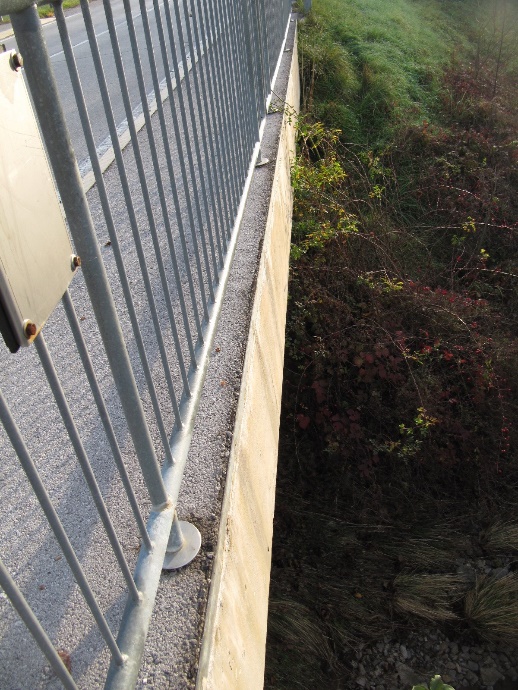 Številka:43001-84/2020-01oznaka naročila:A-35/20 G   Datum:28.05.2020MFERAC:2431-20-000481/0Ureditev ceste Stari trg - Loški potok na R3-745/2407 
 od km 0.694 do km 1.643 in od km 1.820 do km 3.051